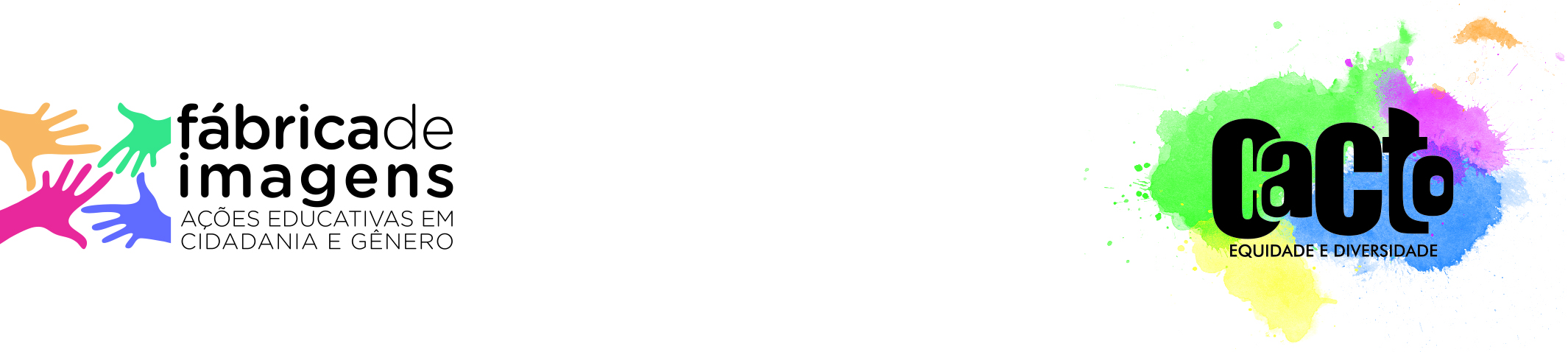 DECLARAÇÃO	Declaro para os devidos fins que a jovem STEFANY COELHO cumpriu estágio na Fábrica de Imagens – ações educativas em cidadania e gênero, no período de Dezembro de 2012 a Março de 2013.	O referido estágio fez parte do Projeto Cacto patrocinado pela Petrobras através do Programa Desenvolvimento e Cidadania e que, dentre outras ações, tinha como objetivo a geração de trabalho e renda voltada a jovens oriundos/as dos processos formativos da Instituição.  Fortaleza, 02 de Fevereiro de 2017.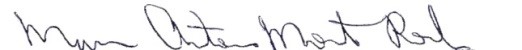 Marcos Antonio Monte RochaPresidente da Fábrica de ImagensFábrica de Imagens – Ações Educativas em Cidadania e GêneroRua Odilon Benévolo, 1133 - MarapongaCEP: 60710-715             Fortaleza-CETel: (85) 3495-1887E-mail: fabricadeimagens@fabricadeimagens.org.br Site: www.fabricadeimagens.orgCNPJ Nº 02.346.978 / 0001-35